Anno Scolastico 201 /201 DESIGNAZIONE STUDENTI APRI-FILA, CHIUDI-FILA  CLASSE  ____   SCUOLA _________ SEDE DI _____________L’inizio emergenza è contraddistinto dal suono intermittente (ad intervalli di due secondi) della campanella.La diffusione del segnale di evacuazione è dato da: campanella continua.IL COORDINATORE DI CLASSE/SEZIONE----------------------------------------------------------------------------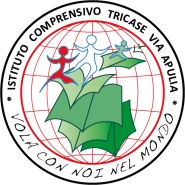 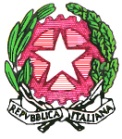 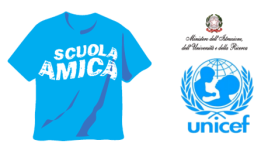 ISTITUTO COMPRENSIVO STATALE“TRICASE  VIA APULIA”SCUOLA DELL’INFANZIA, PRIMARIA E SECONDARIA DI 1° GRADO AD INDIRIZZO MUSICALE73039 TRICASE (LE) – Via APULIA n° 2 . C. F. 81002170751 – TEL.   0833-544236  - C. M. LEIC 87500XE-MAIL : LEIC87500X@ISTRUZIONE.IT - E-MAIL CERTIF.: LEIC87500X@PEC.ISTRUZIONE.IT - Sito Web: www.apuliascuola.edu.itSCUOLA DELL’INFANZIA, PRIMARIA E SECONDARIA DI 1° GRADO AD INDIRIZZO MUSICALE73039 TRICASE (LE) – Via APULIA n° 2 . C. F. 81002170751 – TEL.   0833-544236  - C. M. LEIC 87500XE-MAIL : LEIC87500X@ISTRUZIONE.IT - E-MAIL CERTIF.: LEIC87500X@PEC.ISTRUZIONE.IT - Sito Web: www.apuliascuola.edu.itSCUOLA DELL’INFANZIA, PRIMARIA E SECONDARIA DI 1° GRADO AD INDIRIZZO MUSICALE73039 TRICASE (LE) – Via APULIA n° 2 . C. F. 81002170751 – TEL.   0833-544236  - C. M. LEIC 87500XE-MAIL : LEIC87500X@ISTRUZIONE.IT - E-MAIL CERTIF.: LEIC87500X@PEC.ISTRUZIONE.IT - Sito Web: www.apuliascuola.edu.itCOMPITISTUDENTE    INCARICATOSTUDENTE    INCARICATOAPRI FILAAvrà il compito dell’apertura della porta dell’aula e della guida dei compagni di classe verso il punto di raccolta (Preferibilmente gli studenti posti a sedere all’ingresso dell’aula)EffettivoAPRI FILAAvrà il compito dell’apertura della porta dell’aula e della guida dei compagni di classe verso il punto di raccolta (Preferibilmente gli studenti posti a sedere all’ingresso dell’aula)SostitutoCHIUDI FILA Avrà il compito di accertarsi della completa evacuazione dell’aula (Preferibilmente gli studenti posti a sedere in fondo all’angolo destro dell’aula rispetto alla cattedra)EffettivoCHIUDI FILA Avrà il compito di accertarsi della completa evacuazione dell’aula (Preferibilmente gli studenti posti a sedere in fondo all’angolo destro dell’aula rispetto alla cattedra)SostitutoAIUTO A STUDENTI IN DIFFICOLTA’ MOTORIAAvrà il compito di aiutare i compagni di classe che sono in difficoltà motoria a seguito di incidenti e/o infortuni.EffettivoAIUTO A STUDENTI IN DIFFICOLTA’ MOTORIAAvrà il compito di aiutare i compagni di classe che sono in difficoltà motoria a seguito di incidenti e/o infortuni.Sostituto